Видеосеминар по аэромеханикеСеминар проходит в режиме телемоста ЦАГИ-ИТПМ СО РАН-СПбПУ-НИИМ МГУ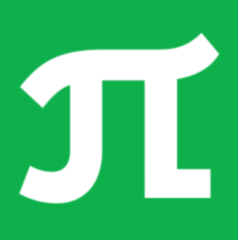 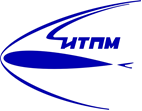 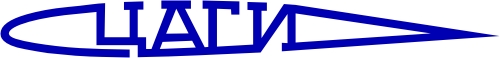 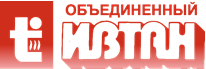 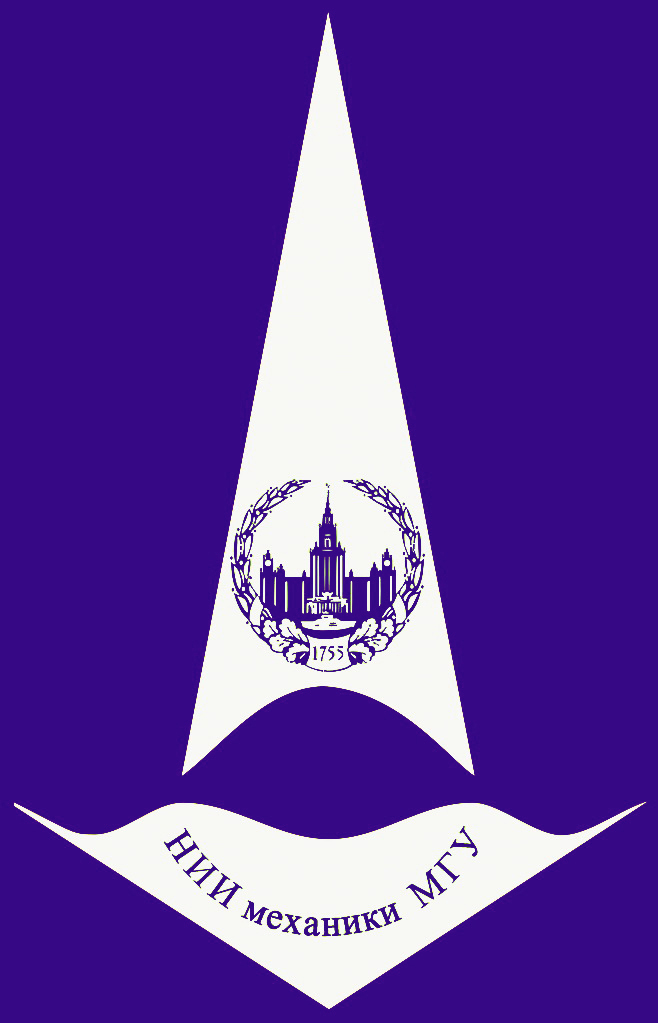        10 декабря     конференц-зал      в 11:00   2019                    корп. №8       10 декабря     конференц-зал      в 11:00   2019                    корп. №8​​​​​ УРАВНЕНИЯ МЕХАНИКИ ВЯЗКОГО ГАЗА ПРИ РЕШЕНИИ ЗАДАЧ АЭРОДИНАМИКИ (online - трансляция из НИИМ МГУ )​​​​​ УРАВНЕНИЯ МЕХАНИКИ ВЯЗКОГО ГАЗА ПРИ РЕШЕНИИ ЗАДАЧ АЭРОДИНАМИКИ (online - трансляция из НИИМ МГУ )Докладчик:А.М. Липанов(ФИЦ ИПМ им. М.В. Келдыша РАН)	aml35@ yandex.ru	aml35@ yandex.ru